Obec Lužec nad Cidlinoupořádá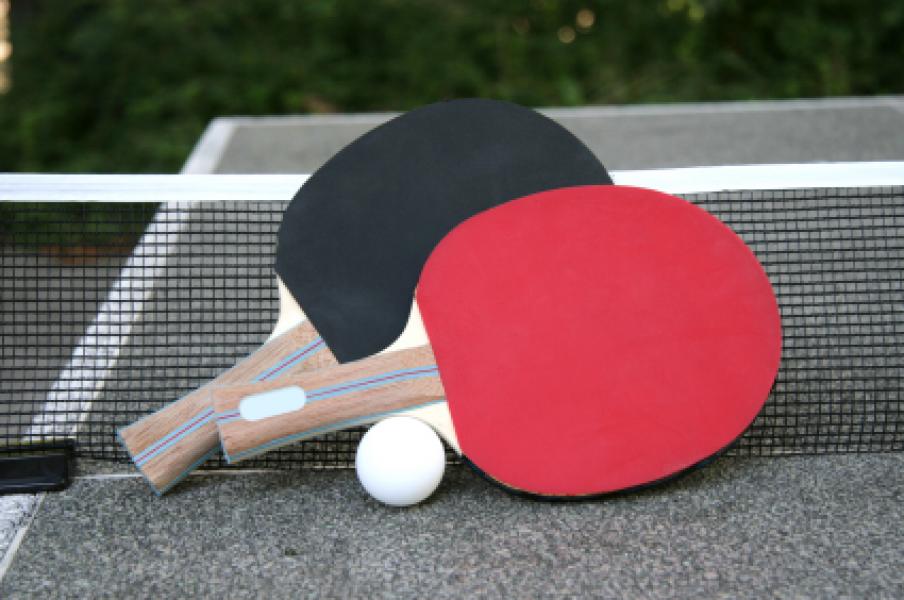 PING PONGOVÝTURNAJkterý se bude konat v sobotu 25. 2. 2023 v Kulturním domě v Lužci n. C. od. 8.30 hod.POUZE PRO NEREGISTROVANÉ HRÁČEV závislosti na struktuře přihlášených jsou plánovány kategorie: ŽENY/ MUŽI/ DOROST/ SENIOŘIOdpoledne po ukončení turnaje jednotlivců se v případě zájmu bude konatTURNAJ VE ČTYŘHŘE.Zápisné 50,-Kč splatné v den turnaje na místě.Zájemci se mohou přihlásit do 31. 1. 2023, osobně na OÚ, tel. 495 482 103, nebo na obec@luzecnadcidlinou.cz  (nahlaste Jméno a příjmení, věk a telefon).Účastníci si mohou zakoupit oběd a jiné občerstvení v hostinci.